«РАССМОТРЕНО»на заседании пед. совета МБОУ «СОШ № 1» протокол № /126.08. 2021 г.«СОГЛАСОВАНО» Зам. директора по УМР МБОУ СОШ № 1Самсонова Н.Н.26.08.2021 г./ «УТВЕРЖДАЮ»Директор МБОУ СОШ № 1с. п. «Село Хурба» 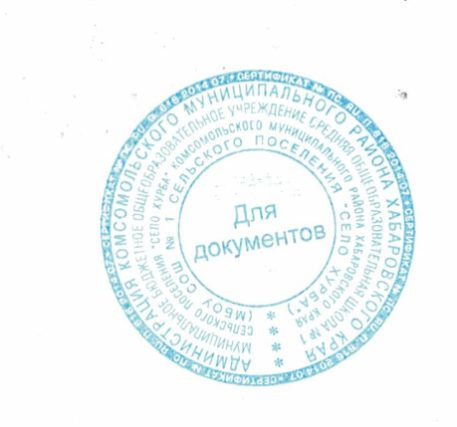 26.08.2021 г.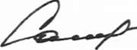 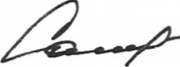 РАБОЧАЯ ПРОГРАММАпо профессионально-трудовому обучению (столярное дело)8 класс VIII вида(  408 часов )Программу разработал:учитель   технологии:Рябуха Дмитрий Павлович2021-2022 г.Пояснительная записка                Целью учебно-воспитательного процесса специальной (коррекционной) общеобразовательной школы VIII вида  является социальная адаптация детей с проблемами в интеллектуальном развитии в современном обществе. Поэтому трудовое обучение в коррекционной школе вида имеет ключевое значение, и основной его целью является   приобретение воспитанниками  трудовых профессиональных навыков, способствующих их  дальнейшему обучению и получению рабочих профессий. Задачи учебного предмета.В процессе преподавания предмета «Столярное дело» должны быть решены следующие задачи: а) формирование политехнических знаний и экологической культуры; б) привитие основных знаний,  умений  и навыков  столярного дела; в) обеспечение обучающимся возможности самопознания, изучения мира профессий, выполнения профессиональных проб с целью профессионального самоопределения;г)  воспитание трудолюбия, коллективизма, человечности и милосердия, обязательности, честности, ответственности и порядочности, патриотизма, культуры поведения и бесконфликтного общения;д) использование в качестве объектов труда потребительских изделий и оформление их с учетом требований дизайна и декоративно-прикладного искусства для повышения конкурентоспособности при реализации. Развитие эстетического вкуса и технического кругозора  ребенка.В соответствии с требованиями государственного специального стандарта,  с учётом психофизических параметров личности детей с нарушением интеллекта, рабочая программа по профессионально-трудовому обучению (специализация «Столярное дело») составлена на основании следующих нормативных документах:Концепция о правах ребёнка.Конституция Российской Федерации.Федеральный закон от 29 декабря 2012г.,  №273 -  ФЗ «Об образовании в РФ».  Закон РФ от 18.07.1996 г. «Об образовании лиц с ограниченными возможностями здоровья в специальном образовании».Инструктивное письмо Министерства общего и профессионального образования РФ от 14.03.2003 г. № 29/1448-6.Письмо Минобразования РФ от 04.09.1997г. №48 «О специфике деятельности специальных (коррекционных) образовательных учреждений I – VIII видов» с изменениями от 26.12.2000г. Нормативные документы об образовании федерального, регионального, муниципального уровня.За основу данной рабочей программы взята базовая программа  «Столярное дело» Б. А. Журавлева, С .Л .Мирского, входящей в сборник программ для 5-9 классов специальных (коррекционных) учреждений VIII вида: Сборник 2, под редакцией В.В. Воронковой. 2011г. Также использовалась программа специальных общеобразовательных школ для умственно отсталых детей (вспомогательная школа) Сборник 2 (Трудовое и профессиональное обучение) – М.: Просвещение, 1989г.Выбор  базовых программ обусловлен следующими факторами:  эти программы разработаны для специальных (коррекционных) общеобразовательных школы VIII вида. Материалы программ направлены на повышение уровня активности обучающихся и развитие их способности к осознанной регуляции трудовой деятельности. Преподнесение материала в базовых программах предлагается с постоянным усложнением учебного материала, что позволяет не просто закреплять полученные знания, но и  применять их в новых, усложнённых условиях.   Это  предполагает формирование у обучающихся необходимого объёма специальных знаний и общетрудовых умений. Развитие умений происходит путём планомерного сокращения помощи обучающимся в умственных и воспринимающих действиях.  Представленная рабочая программ носит компилятивный характер, поскольку некоторые темы базовых программ, опущены или упрощены для восприятия. (Исходя из реальных условий и возможностей обучающихся). Место предмета в базисном учебном плане.Профессионально-трудовое обучение  в коррекционной школе VIII вида является ведущим учебным предметом, занимающим  третью часть классно-учебного времени  учебного процесса.  Трудовое обучение  носит явную предметно-практическую направленность,  ориентировано на профессионально-трудовую подготовку обучающихся, и, как следствие, их успешную адаптацию в современном обществе. Для изучения образовательной области «Профессионально-трудовое обучение» учебным планом школы отведено в 8 классе 408 часов, из расчёта 12 учебных часов в неделю.  Обучение «Столярному делу» носит предметно-практическую направленность.   Основная часть учебного времени (не менее 70%) отводится на практическую деятельность — овладение общетрудовыми умениями и навыками (в том числе около 50% на практическое повторение).   Около 14 часов учебного времени отводиться на осуществление контроля знаний, умений и навыков (административный, текущий, промежуточный контроль).  Трудовое обучение тесно связано с другими учебными предметами, использует полученные в процессе их изучения знания, умения и навыки.  Организация образовательного процесса.Обучение столярному делу носит учебно-практический характер, имеющий классно-урочную форму.  Все уроки можно разделить на три группы: урок ознакомления, урок закрепления  урок проверки знаний, умений и навыков. На уроке ознакомления с новым материала  используются формы организации учебной работы: экскурсия, беседа, традиционный урок. Урок закрепления  включает такие формы как: практикум, лабораторная работа, работа в парах, в бригадах. На уроках проверки знаний  используются тест-опросы,   самостоятельные работы, уроки - зачёты, контрольные работы, викторины, игры и т.д.Интегративный характер содержания обучения технологии предполагает построение образовательного процесса на основе использования межпредметных связей. «Столярное дело» тесно связано с  другими учебными предметами (математикой – при проведении расчетных и графических операций; биологией  - при изучении происхождения и характеристике свойств материалов; чтением, письмом при описании изделий, анализе и составлении плана работы над изделиями).   Обучение строится с учетом внутрипредметных связей, логики учебного процесса и возрастных особенностей учащихся. Выбор форм зависит и от темы урока, и от уровня подготовленности обучающихся, и от объема изучаемого материала, его новизны, трудности.Методы организации образовательного процесса.1.Объяснительно-иллюстративный, сочетающий словесные методы (рассказ, объяснение, работа с литературными источниками) с иллюстрацией различных по содержанию источников (справочники, картины, схемы, и др.). 2. Частично-поисковый, основанный на использовании технологических знаний, жизненного и познавательного опыта учащихся. Конкретным проявлением этого метода является беседа, которая в зависимости от дидактических целей урока может быть проверочной, эвристической, повторительно-обобщающей. 3. Исследовательский метод как один из способов организации поисковой  деятельности учащихся в учебной работе, привития им умений и навыков самостоятельной работы. Используемые технологии.Наряду с традиционными формами и  методами обучения применяется разнообразные технологи обучении: - технология коррекционно-развивающего обучения Е.Д.Худенко;- технология игрового обучения (ролевые, деловые и другие виды обучающих игр); - тестовая технология; - технология  модульного обучения;   - метод проектов: В течение учебного года  каждый обучающийся участвует в реализации  2 коллективных проектах. Под проектом понимается творческая, завершенная работа, соответствующая возрастным возможностям учащегося. Важно, чтобы при выполнении проектов, школьники участвовали в выявлении потребностей семьи, школы, общества в той или иной продукции и услугах, оценке имеющихся технических возможностей и экономической целесообразности, в выдвижении идей разработки конструкции и технологии изготовления продукции (изделия), их осуществлении и оценке, в том числе возможностей реализации. - кооперативная  деятельность учащихся (изготовление изделий на продажу и на заказ). В  рамках  профессионально-трудового обучения рекомендуется проведение работы по профессиональному самоопределению и социальной адаптации обучающихся. Для этого организуются экскурсии на предприятия мебельного производства, предприятия по обработке древесины. Также проводятся уроки-конкурсы, уроки - деловые игры, интегрированные уроки; выставки и распродажи изготовленных изделий; недели труда с подведением итогов, награждением, демонстрацией готовых изделий.Формирование ключевых компетенций обучающихся.Представленная программа нацелена на повышение уровня активности обучающихся и развитие их способности к осознанной регуляции трудовой деятельности. Что предполагает формирование у обучающихся необходимого объёма профессиональных знаний и общетрудовых умений. Развитие умений происходит путём планомерного сокращения помощи обучающимся в умственных и воспринимающих действиях.  Если в  начале обучения (4-5 классы) помощь максимальная (демонстрация и объяснение конечного результата труда, а также условий работы: применяемых орудий, материалов, наглядных пособий). Развёрнутая помощь в планировании: групповое обсуждение предстоящей работы и практический показ учителем последовательности её выполнения, применение демонстрационных технологических (инструкционных) карт.  Результативность  самоконтроля обеспечивается за счёт полноты и точности сформированного у  обучающихся  образа конечного и промежуточного результатов работы, а также за счёт формирования контрольно-измерительных умений и привычки к выполнению контрольных действий. Целенаправленное обучение общетрудовыми умениям позволяет учителю в старших классах перейти от развёрнутой помощи обучающимся к краткому инструктажу. Дополнительные объяснения проводятся индивидуально с каждым отстающим в обучении школьником. Пути повышения качества работы обучающихся:- создание психологической установки на изготовление изделий, отвечающих техническим требованиям и имеющих товарный вид;- обучение нормативно одобренным приёмам труда и применение в работе эффективной технологии;- достаточный уровень технического и материального обеспечения труда обучающихся.     На занятиях по столярному делу основной целью ставиться подготовка учащихся специальных (коррекционных) образовательных учреждений к самостоятельному выполнению производственных заданий по изготовлению столярных изделий со специализацией по профессии столяр-плотник. Изучение столярного дела, являющегося одним из сложных видов труда, рекомендуется учащимися с наиболее сохранными интеллектуальными и моторными возможностями. Поэтому в программу обучения, начиная с 6 класса, включен достаточно сложный и насыщенный материал.  В процессе обучения столярному делу воспитанников специальной (коррекционной) школы VIII вида,  решаются коррекционные и воспитательные задачи.  К коррекционным задачам, способствующим умственному и физическому развитию обучающихся относятся: коррекция процессов мышления (внимание, наблюдательность, сравнение), развитие мелкой и общей моторики, глазомера, координации, и т.д. К воспитательным задачам, способствующим нравственному, трудовому и эстетическому воспитанию, относятся: воспитание трудовой дисциплины, ответственности за свою работу, аккуратности, эстетического вкуса и т.д., что благотворно влияет на становление их личности, способствует их социальной адаптации и обеспечивает им в определённой степени самостоятельность в быту. Виды и формы контроля.Для эффективного обучения умственно отсталых детей необходимо проводить систематическое изучение динамики развития их трудовых способностей. Один из способов решения этой задачи – контрольные практические работы обучающихся в конце каждой учебной четверти, а, также текущие проверочные тестовые задания, срезовые работы в начале, середине и конце учебного года. Целенаправленное изучение таких работ учителем, наряду с другими методами наблюдения за ребёнком, позволяют выявить сильные и слабые стороны трудовой деятельности каждого ученика, наметить задачи исправления присущих им недостатков. Для выполнения задачи эффективности обучения столярному делу используются разнообразные виды и формы контроля:  Формы контроля:Фронтальный  контроль осуществляется при задании вопросов учителя по небольшому объёму материала и краткие ответы, учеников, обычно с места; Групповая форма организации контроля  используется при проверке коллективного задания на уроке, но с обязательным привлечением к обсуждению остальных учащихся класса; Индивидуальный характер контроля, требующий осуществления контроля за работой каждого ученика;Комбинированный контроль применяется при сочетании индивидуального контроля с фронтальным и групповым;Самоконтроль учащихся обеспечивает получение ими информации о полноте и качестве изучения программного материала;Виды контроля: Предварительный контроль осуществляется с диагностической целью  для выяснения общего уровня подготовки учащихся по предмету;Текущий контроль (фиксация текущей успеваемости на каждом уроке за теоретические знания и практические работы);Периодический контроль (в форме контрольных работ за четверть); Итоговый контроль (в форме годовых контрольных работ и четвертных оценок);Планируемый уровень подготовки на конец учебного года.В процессе обучения обучающихся вшестом   классе решаются  задачи: Формирование доступных   технических и технологических знаний.Развитие  общетрудовых  умений ориентироваться в производственном задании, планировать последовательность действий, выполнять и контролировать  ход работы.Обучение учащихся профессиональным приемам и привитие им соответствующих трудовых навыков.Воспитание у обучающихся устойчивого положительного отношения  к труду.Формирования необходимых в повседневной производственной деятельности качеств личности.        Развитие  художественного  вкуса, общей культуры личности.Личностные результаты: - формирование мотивации к учению и познанию;- формирование эстетических потребностей, ценностей и чувств; - развитие этических чувств, доброжелательности и эмоционально-нравственной отзывчивости, понимания и сопереживания чувствам других людей; - развитие навыков сотрудничества со взрослыми и сверстниками в разных социальных ситуациях, умения не создавать конфликтов и находить выходы из спорных ситуаций; - формирование установки на безопасный, здоровый образ жизни, наличие мотивации к творческому труду, работе на результат, бережному отношению к материальным и духовным ценностям.   Метапредметные результаты:- овладение способностью принимать и сохранять цели и задачи учебной деятельности, поиска средств ее осуществления;  - освоение способов решения проблем творческого и поискового характера;  - формирование умения планировать, контролировать и оценивать учебные действия в соответствии с поставленной задачей и условиями ее реализации; - овладение базовыми предметными и межпредметными понятиями, отражающими существенные связи и отношения между объектами и процессами.Содержание рабочей программыI четвертьВводное занятиеПовторение пройденного материала за 7 класс. План работы на четверть. Правила безопасности.Заделка пороков и дефектов древесиныОбъекты работы. Заготовки для предстоящих работ и материалоотходов.Теоретические сведения. Дефекты и пороки древесины. Группы пороков древесины. Дефекты обработки и хранения.Шпатлевка, назначение, виды (сухая, жидкая), характеристика по основному составу пленкообразующего вещества (масляная, клеевая, лаковая и др.). Станок одношпиндельный сверлильный: назначение, конструкция, устройство механизмов. Ознакомление с многошпиндельным сверлильным и сверлильно-пазовальным станками. Устройство для крепления сверла. Правила безопасной работы при сверлении. Уборка и смазка сверлильного станка. Организация рабочего места для сверления. Подготовка сверлильного станка к работе. Сверление сквозных и глухих отверстий. Выдалбливание сквозных и несквозных гнезд с предварительным сверлением.Умение. Заделка пороков и дефектов древесины.Упражнения. Определение пороков и дефектов древесины. Усвоение приемов заделки на материалоотходах.Практические работы. Выявление дефектов, требующих заделки. Определение формы дефекта. Выполнение разметки под заделку. Высверливание, долбление отверстия. Изготовление заделки. Вставка заделки на клею. Застрагивание заделки.ПиломатериалыТеоретические сведения. Пиломатериалы: виды (брусья, доски, бруски, обапол, шпалы, рейки, дощечки, планки), назначение и характеристика основных видов, получение, хранение и обмер, стоимость.Умение. Распознавание видов пиломатериалов.Упражнение. Определение вида пиломатериала на рисунке и по образцу.Изготовление столярно-мебелыного изделияИзделия. Скамейка. Табурет. Выставочная витрина.Теоретические сведения. Мебель: виды (стул, кресло, стол, шкаф, тумба, комод, сервант, диван, диван-кровать, кушетка, тахта), назначение и комплектование для разных помещений. Ознакомление с производственным изготовлением мебели. Содержание сборочного чертежа: спецификация и обозначение составных частей изделия (сборочных единиц).Умение. Распознавание вида работ.Упражнения. Определение вида мебели на рисунке и по натуральному образцу.Практические работы. Чтение технической документации. Изготовление рамок, коробок, подвижных и неподвижных элементов мебели.Подготовка изделия к отделке, отделка изделия. Практическое повторениеВиды работы. Изготовление табурета, аптечки.Самостоятельная работаПо выбору учителя.II четвертьВводное занятиеПлан работы на четверть. Правила поведения в мастерской, повторение правил безопасности.Изготовление разметочного инструментаИзделия. Угольник столярный. Ярунок. Рейсмус.Теоретические сведения. Разметочный инструмент: материал, качество изготовления, точность. Ярунок: назначение, применение.Умение. Приготовление разметочного инструмента.Упражнения. Проверка состояния и пригодности к работе имеющихся в мастерской линеек и угольников.Практические работы. Подбор материала для изделия. Подготовка рубанка для строгания древесины твердой породы. Изготовление инструмента. Проверка изготовленного угольника контрольным угольником и на доске с отфугованной кромкой. Установка малки по транспортиру. Проверка ярунка.Токарные работыИзделия. Ручки для напильников, стамесок, долот. Ножки для табурета, журнального столика. Солонка. Коробочка для мелочи.Теоретические сведения. Токарный станок: управление, уход, неисправности и меры по предупреждению поломки. Правила безопасной работы.Скоба и штангенциркуль. Устройство штангенциркуля. Использование нулевого деления нониуса (отсчет до целых миллиметров).Практические работы. Разметка скобой. Снятие конуса резцом. Выполнение шипов у ножек. Сверление с использованием задней бабки. Проверка размеров изделия-кронциркулем и штангенциркулем.Практическое повторениеВиды работы. Изготовление скамейки, ярунка, солонки.Самостоятельная работаПо выбору учителя.III четвертьВводное занятиеПлан работы на четверть. Правила безопасности при изготовлении строгального инструмента.Изготовление строгального инструментаИзделие. Шерхебель.Теоретические сведения. Инструмент для ручного строгания плоскости: технические требования. Материал для изготовления.Расположение годичных колец на торцах колодки. Экономические и эстетические требования к инструментам.Умение. Изготовление строгального инструмента.Практические работы. Подбор заготовки для колодки строгального инструмента. Фугование заготовки для колодки. Разметка и обработка колодки. Подгонка «постели» по ножу. Обработка и подгонка клина. Проверка выполненного изделия.Представление о процессе резания древесиныОбъект работы. Деревообрабатывающий инструмент.Теоретические сведения. Резец: элементы, основные грани и углы при прямолинейном движении. Виды резания в зависимости от направления движения резца относительно волокон древесины (продольное, поперечное, торцевое). Движения резания и подачи.Влияние на процесс резания изменения основных углов резца.Лабораторная работа. Определение формы (элементов геометрии) резцов разных дереворежущих инструментов.Изготовление столярно-мебельного изделияИзделия. Несложная мебель в масштабе 1 : 5.Теоретические сведения. Технология изготовления сборочных единиц (рамки, коробки, щиты, опоры). Способы соединения в сборочных зажимах и приспособлениях. Зависимость времени выдержки собранного узла от вида клея, температурных условий, конструкции узла и условий последующей обработки. Брак при сборке изделия: предупреждение, исправление. Металлическая фурнитура для соединения сборочных единиц. Учет производительности труда. Бригадный метод работы.Умение. Изготовление простейшей мебели.Практические работы. Подбор материала для изделия. Организация рабочего места. Изготовление деталей и сборочных единиц. Сборка и отделка изделия. Организация пооперационной работы. Проверка изделий. Учет и коллективное обсуждение производительности труда.Практическое повторениеВиды работы. Изготовление столярного угольника, выставочной витрины.Самостоятельная работаПо выбору учителя.IV четвертьВводное занятиеПлан работы на четверть. Подготовка рабочего места.Ремонт столярного изделияОбъекты работы. Стул. Стол. Шкаф.Теоретические сведения. Износ мебели: причины, виды. Ремонт: технические требования к качеству, виды (восстановление шиповых соединений, покрытий лицевой поверхности, использование вставок, замена деталей), правила безопасности при выполнении.Умение. Ремонт простейшей мебели.Практические работы. Выявление повреждений на мебели. Подготовка к переклейке соединения. Переклейка соединения. Усиление узлов и соединений болтами, металлическими уголками. Восстановление облицовки. Изготовление и замена поврежденных деталей.Безопасность труда во время столярных работТеоретические сведения. Значение техники безопасности (гарантия от несчастных случаев и травм). Причины травмы: неисправность инструмента или станка, неправильное складирование или переноска рабочего материала, ошибки при заточке или наладке инструмента, неосторожное обращение с электричеством. Меры предохранения от травм.Возможность быстрого возгорания древесных материалов, ма-териалоотходов, красок, лаков и других легковоспламеняющихся жидкостей.Предупреждение пожара. Действия при пожаре.Крепежные изделия и мебельная фурнитураТеоретические сведения. Гвоздь: виды (строительный, тарный, обойный, штукатурный, толевый, отделочный), использование. Шуруп: виды, назначение. Стандартная длина гвоздя и шурупа. Болт, винт, стяжка, задвижка, защелка, магнитный держатель, полкодержатель, петля: виды, назначение.Умение. Распознавание видов крепежных изделий и мебельной фурнитуры.Упражнения. Определение названий крепежных изделий и мебельной фурнитуры по образцам. Определение длины гвоздя на глаз.Практическое повторениеВиды работы. Изготовление крепежных изделий.Учебно – тематический планРабочая программа составлена на 408 часов в год, 12 часов в неделю.КАЛЕНДАРНО-ТЕМАТИЧЕСКОЕ ПЛАНИРОВАНИЕПеречень учебно-методического обеспечения           Методические и учебные пособия:- Программы специальных (коррекционных) образовательных учреждений VIII вида, 5-9 классы, сборник 2, под редакцией В.В. Воронковой, ГИЦ «ВЛАДОС», 2012. Профессионально-трудовое обучение: столярное дело- А.Н. Перелетов, П.М. Лебедев, Л.С. Сековец. Столярное дело. Учебник для специальной (коррекционной) школы VIII вида. Москва. ГИЦ «ВЛАДОС», 2010- Д.А. Скурихин. Тематическое планирование и конспекты уроков по столярному делу в специальной школе VIII вида. Учебное пособие. Москва. ГИЦ «ВЛАДОС», 2010- В.М. Быстров. Методическая система эстетического воспитания учащихся на уроках технологии. Череповец, 2006           Оборудование и приборы:- наборы столярных инструментов;- сверлильный станок;- токарный станок по дереву;- заточный станок;- фуговально-пильный станок;- компьютер;- проектор.           Дидактический материал:- технологические карты изделий;- операционные карты токарных изделий;- образцы столярных и токарных изделий;- учебные карты изделий.Список литературы (основной и дополнительной)            Основная:- И.Н. Гушулей, В.В. Рига. Основы деревообработки. Москва. Просвещение. 1988- И.А. Карабанов. Технология обработки древесины, 5-9. Москва. Просвещение. 2000- В.И. Коваленко, В.В. Куленёнок. Объекты труда, 5-7 класс. Москва. Просвещение. 1993- Л.Н. Крейндлин. Столярные работы. Профтехобразование. Москва. Высшая школа. 1978- Э.В. Рихвк. Обработка древесины в школьных мастерских. Москва. Просвещение. 1984            Дополнительная:- Домашний мастер. Столярные и плотничные работы. Москва. ВЕЧЕ. 2000- Г.И. Кулебакин. Столярное дело. Москва. Стройиздат. 1992- А.М. Шепелев. Столярные работы в сельском доме. Москва. Россельхозиздат. 1986№ п/пНаименование разделов и темВсего  часов                                                               I четверть (96 часов)                                                               I четверть (96 часов)                                                               I четверть (96 часов)1Вводное занятие22Заделка пороков и дефектов древесины423Пиломатериалы104Изготовление столярно-мебелыного изделия225. Практическое повторение20II четверть (96 часов)II четверть (96 часов)II четверть (96 часов)1Вводное занятие22Изготовление разметочного инструмента303Токарные работы344Практическое повторение30III четверть (120 часов)III четверть (120 часов)III четверть (120 часов)1Вводное занятие22Изготовление строгального инструмента423Представление о процессе резания древесины204Изготовление столярно-мебельного изделия405Практическое повторение16IV четверть (96 часов)IV четверть (96 часов)IV четверть (96 часов)1Вводное занятие22Ремонт столярного изделия303Безопасность труда во время столярных работ204Крепежные изделия и мебельная фурнитура245Практическое повторение20№ урокаДатазанятийТема урокаКоличество часовКоличество часовКоличество часов№ урокаДатазанятийТема урокаВсегоТеоретическихПрактических1 четверть (96 часов)1 четверть (96 часов)1 четверть (96 часов)1 четверть (96 часов)1 четверть (96 часов)1 четверть (96 часов)1-2Вводное занятие22Заделка пороков и дефектов древесины (42 часа)Заделка пороков и дефектов древесины (42 часа)Заделка пороков и дефектов древесины (42 часа)Заделка пороков и дефектов древесины (42 часа)Заделка пороков и дефектов древесины (42 часа)Заделка пороков и дефектов древесины (42 часа)3-4Дефекты и пороки древесины. 225-6Группы пороков древесины. 227-10Дефекты обработки и хранения.4411-14Выявление дефектов, требующих заделки..4415-18Определение формы дефекта. 4419-24Выполнение разметки под заделку. 6625-30Высверливание, долбление отверстия. 6631-36Изготовление заделки. 6637-40Вставка заделки на клею. 4441-44Застрагивание заделки44Пиломатериалы  (10 часов)Пиломатериалы  (10 часов)Пиломатериалы  (10 часов)Пиломатериалы  (10 часов)Пиломатериалы  (10 часов)Пиломатериалы  (10 часов)45-48Пиломатериалы: виды, назначение и характеристика основных видов, получение, хранение и обмер, стоимость.4449-54Определение вида пиломатериала на рисунке и по образцу.66Изготовление столярно-мебелыного изделия (22 часа)Изготовление столярно-мебелыного изделия (22 часа)Изготовление столярно-мебелыного изделия (22 часа)Изготовление столярно-мебелыного изделия (22 часа)Изготовление столярно-мебелыного изделия (22 часа)Изготовление столярно-мебелыного изделия (22 часа)55-56Мебель: виды, назначение и комплектование для разных помещений.2257-58Ознакомление с производственным изготовлением мебели. 2259-60Содержание сборочного чертежа.2261-62Чтение технической документации. 2263-70Изготовление рамок, коробок, подвижных и неподвижных элементов мебели.8871-76Подготовка изделия к отделке, отделка изделия.66Практическое повторение (20 часа)Практическое повторение (20 часа)Практическое повторение (20 часа)Практическое повторение (20 часа)Практическое повторение (20 часа)Практическое повторение (20 часа)77-96Изготовление аптечки.2020II четверть (96 часов)II четверть (96 часов)II четверть (96 часов)II четверть (96 часов)II четверть (96 часов)II четверть (96 часов)97-98Вводное занятие22Изготовление разметочного инструмента (30 часов)Изготовление разметочного инструмента (30 часов)Изготовление разметочного инструмента (30 часов)Изготовление разметочного инструмента (30 часов)Изготовление разметочного инструмента (30 часов)Изготовление разметочного инструмента (30 часов)99-102Разметочный инструмент: материал, качество изготовления, применение.44103-108Подбор материала для изделия. 64109-114Подготовка рубанка для строгания древесины твердой породы. 64115-122Изготовление инструмента. 88123-128Проверка изготовленного угольника контрольным угольником и на доске с отфугованной кромкой. 66Токарные работы  (34 часа)Токарные работы  (34 часа)Токарные работы  (34 часа)Токарные работы  (34 часа)Токарные работы  (34 часа)Токарные работы  (34 часа)129-134Токарный станок: управление, уход, неисправности и меры по предупреждению поломки. Правила безопасной работы.66135-140Разметка скобой. Снятие конуса резцом. 66141-148Выполнение шипов у ножек. 88149-156Сверление с использованием задней бабки. 88157-162Проверка размеров изделия-кронциркулем и штангенциркулем.66Практическое повторение (30 часа)Практическое повторение (30 часа)Практическое повторение (30 часа)Практическое повторение (30 часа)Практическое повторение (30 часа)Практическое повторение (30 часа)163-192Изготовление скамейки3030III четверть (120 часов)III четверть (120 часов)III четверть (120 часов)III четверть (120 часов)III четверть (120 часов)III четверть (120 часов)193-194Вводное занятие22Изготовление строгального инструмента (42 часа)Изготовление строгального инструмента (42 часа)Изготовление строгального инструмента (42 часа)Изготовление строгального инструмента (42 часа)Изготовление строгального инструмента (42 часа)Изготовление строгального инструмента (42 часа)195-198Инструмент для ручного строгания плоскости: технические требования. Материал для изготовления.44199-202Расположение годичных колец на торцах колодки. Экономические и эстетические требования к инструментам.44203-206Подбор заготовки для колодки строгального инструмента. 44207-212Фугование заготовки для колодки. 66213-218Разметка и обработка колодки. 66219-224Подгонка «постели» по ножу. 66225-230Обработка и подгонка клина. 66231-236Проверка выполненного изделия.66Представление о процессе резания древесины  (20 часов)Представление о процессе резания древесины  (20 часов)Представление о процессе резания древесины  (20 часов)Представление о процессе резания древесины  (20 часов)Представление о процессе резания древесины  (20 часов)Представление о процессе резания древесины  (20 часов)237-240Резец: элементы, основные грани и углы при прямолинейном движении. 44241-244Виды резания в зависимости от направления движения резца относительно волокон древесины (продольное, поперечное, торцевое). 44245-248Движения резания и подачи.44249-252Влияние на процесс резания изменения основных углов резца.44253-256Определение формы (элементов геометрии) резцов разных дереворежущих инструментов.44Изготовление столярно-мебельного изделия  (40 часов)Изготовление столярно-мебельного изделия  (40 часов)Изготовление столярно-мебельного изделия  (40 часов)Изготовление столярно-мебельного изделия  (40 часов)Изготовление столярно-мебельного изделия  (40 часов)Изготовление столярно-мебельного изделия  (40 часов)257-258Технология изготовления сборочных единиц (рамки, коробки, щиты, опоры). 22259-260Способы соединения в сборочных зажимах и приспособлениях. 22261-262Зависимость времени выдержки собранного узла от вида клея, температурных условий, конструкции узла и условий последующей обработки. 22263-264Брак при сборке изделия: предупреждение, исправление. 22265-266Металлическая фурнитура для соединения сборочных единиц. 22267-270Учет производительности труда. Бригадный метод работы.44271-274Подбор материала для изделия. 44275-282Изготовление деталей и сборочных единиц. 88283-290Сборка и отделка изделия. 88291-296Проверка изделий. 66Практическое повторение (16 часов)Практическое повторение (16 часов)Практическое повторение (16 часов)Практическое повторение (16 часов)Практическое повторение (16 часов)Практическое повторение (16 часов)297-312Изготовление столярного угольника.1616IV четверть (96 часов)IV четверть (96 часов)IV четверть (96 часов)IV четверть (96 часов)IV четверть (96 часов)IV четверть (96 часов)313-314Вводное занятие22Ремонт столярного изделия (30 часов)Ремонт столярного изделия (30 часов)Ремонт столярного изделия (30 часов)Ремонт столярного изделия (30 часов)Ремонт столярного изделия (30 часов)Ремонт столярного изделия (30 часов)315-316Износ мебели: причины, виды. 22317-320Ремонт: технические требования к качеству, виды (восстановление шиповых соединений, покрытий лицевой поверхности, использование вставок, замена деталей), правила безопасности при выполнении.44321-324Выявление повреждений на мебели. 44325-328Подготовка к переклейке соединения. 44329-332Переклейка соединения. 44333-336Усиление узлов и соединений болтами, металлическими уголками. 44337-340Восстановление облицовки. 44341-344Изготовление и замена поврежденных деталей.44Безопасность труда во время столярных работ (20 часов)Безопасность труда во время столярных работ (20 часов)Безопасность труда во время столярных работ (20 часов)Безопасность труда во время столярных работ (20 часов)Безопасность труда во время столярных работ (20 часов)Безопасность труда во время столярных работ (20 часов)345-348Значение техники безопасности (гарантия от несчастных случаев и травм).4349-352Причины травмы: неисправность инструмента или станка, неправильное складирование или переноска рабочего материала, ошибки при заточке или наладке инструмента, неосторожное обращение с электричеством. 4353-356Меры предохранения от травм.4357-360Возможность быстрого возгорания древесных материалов, материалоотходов, красок, лаков и других легковоспламеняющихся жидкостей.4361-364Предупреждение пожара. Действия при пожаре4Крепежные изделия и мебельная фурнитура  (24 часа)Крепежные изделия и мебельная фурнитура  (24 часа)Крепежные изделия и мебельная фурнитура  (24 часа)Крепежные изделия и мебельная фурнитура  (24 часа)Крепежные изделия и мебельная фурнитура  (24 часа)Крепежные изделия и мебельная фурнитура  (24 часа)365-368Гвоздь: виды (строительный, тарный, обойный, штукатурный, толевый, отделочный), использование.44369-372Шуруп: виды, назначение.44373-376Стандартная длина гвоздя и шурупа.44377-380Болт, винт, стяжка, задвижка, защелка, магнитный держатель, полкодержатель, петля: виды, назначение.44381-384Определение названий крепежных изделий и мебельной фурнитуры по образцам.44385-388Определение длины гвоздя на глаз.44Практическое повторение  (20 часов)Практическое повторение  (20 часов)Практическое повторение  (20 часов)Практическое повторение  (20 часов)Практическое повторение  (20 часов)Практическое повторение  (20 часов)389-408Изготовление крепежных изделий.2020